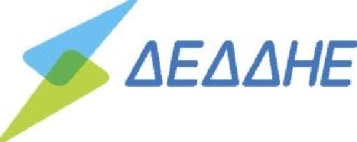 Διεύθυνση Περιφέρειας Κεντρικής Ελλάδας     Περιοχή Λαμίας Πρ.Αταλάντης						         ΑΡ./ΗΜ: 20/12/23 Πληροφορίες:		 	                                                ΠΡΟΣ:    ΑΠΟΔΕΚΤΕΣ Σταύρος Παπαϊωάννου                                                                   Τηλέφωνο     : 22330-81012					 FAX             : 22330-23238				            		 Email           : st.papaioannou@deddie.gr							ΘΕΜΑ:        Προγραμματισμένες διακοπές ρεύματοςΣΧΕΤ.:        			Σύμφωνα με τις προγραμματισθείσες διακοπές ρεύματος, λόγω εκτέλεσης εργασιών   σε δίκτυα γραμμών Μέσης & Χαμηλής Τάσης, παρακαλώ όπως ενημερώσετε τους ακροατές-τηλεθεατές-χρήστες του διαδικτύου, ότι:Την ΠΑΡΑΣΚΕΥΗ     22/12/2023  λόγω εκτέλεσης εργασιών σε  δίκτυα γραμμών Μέσης & χαμηλής  Τάσης θα γίνουν  προγραμματισμένες   διακοπές  ρεύματος στις κάτωθι  περιοχές των ΔΗΜΩΝ ΛΟΚΡΩΝ:- Το μισό Κυπαρίσσι κάτω Πλατεία, Μπύρα ΕΖΑ ,Γριαγγελου, Γεωργατσώνας, Lafarge Μπετόν, Τραγάνα, Διόδια Τραγάνας, Προσκυνάς, Ιχθυοκαλλιέργειες, Μαρτίνο, Λάρυμνα, Λάραμος Εργοστάσιο Αμμοβολής και Φωτοβολταϊκά Γουρνά  από 07:00πμ  έως  08:30πμ και από 15:00μμ  έως  16:30μμ-Παλιομάγαζα, Γαιδουρονήσι, Μάρμαρα Φονιά, Olio Mechanica, Παραλία Τραγάνας, Μικροβίβος, Ρώσσοι, Βίβος, Θεολόγος, Οσμαές, Μάζι, Μαλεσίνα  από 07:00πμ  έως  08:30πμ και από 15:00μμ  έως  16:30μμ-Στην Μαλεσίνα τμήμα των οδών Αγίου Κωνσταντίνου και Αίαντος από 14:00μμ  έως  16:00μμΣημειώνεται ότι επειδή πρόκειται για τεχνικές εργασίες μπορεί να υπάρξει μικρή μεταβολή στις ώρες διακοπής, δηλαδή να μειωθούν οι ώρες (το συνηθέστερο) ή αν προκύψουν απρόβλεπτες τεχνικές δυσκολίες να γίνει μικρή υπέρβαση.                                                                Ο ΠΡΟΪΣΤΑΜΕΝΟΣ                                                                  ΠΑΠΑΪΩΑΝΝΟΥ ΣΤ.ΑΠΟΔΕΚΤΕΣ star@lamiastar.grstarfm@lamiastar.grinfo@lamiareport.grlamianow.gr@gmail.cominfo@ilamia.grFykavana@gmail.comlokron@dimos-lokron.gov.gr 